关于召开辽宁省造船工程学会第六届青年科技论坛的通知由辽宁省造船工程学会主办，大连海洋大学航海与船舶工程学院承办的辽宁省造船工程学会第六届青年科技论坛定于12月14日线上举办。   本次论坛，旨在有效地推进船舶与海洋工程行业学术交流、传播科学知识以及服务产业发展和社会工作等，促进学会青年学者的成长与发展，展示我国青年学者在船舶与海洋工程领域所取得的研究成果及最新进展，深入探讨船舶与海洋工程领域所面临的机遇、挑战及未来。具体事项通知如下：论坛组织单位：主办单位：辽宁省造船工程学会承办单位：大连海洋大学航海与船舶工程学院 二、论坛时间：2022年12月14日13:30-15:30三、论坛主会场：腾讯会议直播，会议ID：748-534-124四、论坛内容： 1、《“扶摇号”浮式风电平台研发设计》    --冷述栋，中船重工船舶设计研究中心有限公司高级工程师2、《大船集团FPSO技术发展趋势》    --唐传安，大连船舶重工集团设计院机装室副主任，某FPSO项目总设计师助理，正高级工程师3、《电解水制氢助力船舶碳中和》--马伟光，大连海事大学副教授，硕士生导师4、《强国背景下校企合作人才培养模式探索与实践》--隋江华，大连海洋大学航海与船舶工程学院院长、教授、硕士生导师五、论坛签到请于12月14日前，扫描下方二维码，填写参会信息！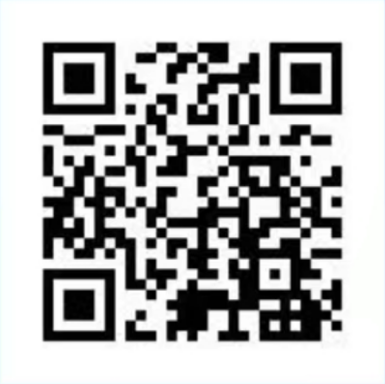 